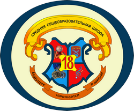 Муниципальное бюджетное общеобразовательное учреждениеПолевского городского округа «Средняя общеобразовательная школа №18»Положениео проведении Открытого фестиваля-конкурса изобразительного и вокального творчества «Зимние узоры -2021» в рамках творческого проекта «Я талантлив!»1. Общие положения1.1. Настоящее положение определяет цели и задачи Открытого фестиваля-конкурса изобразительного и вокального творчества «Зимние узоры -2021» в рамках межшкольного творческого проекта «Я талантлив!» (далее - фестиваль), порядок проведения, участия, организационного и информационного обеспечения. Фестиваль ориентирован на возрастную категорию  обучающихся 5-11 классов. 1.2 Цель фестиваля: создание условий для интеллектуально-познавательного, творческого развития обучающихся, реализации их личностного потенциала, социализации, ранней профессиональной ориентации школьников, популяризация вокального и изобразительного искусства, создание творческой атмосферы для профессионального общения участников фестиваля, обмена опытом и репертуаром. Задачи:активизация познавательной и творческой инициативы обучающихся;выявление и поддержка одаренных обучающихся, имеющих способности и реализующих творческий потенциал в изобразительном искусстве и вокальном исполнении;распространение эффективных педагогических практик организации результативной творческой деятельности обучающихся;организация совместных выступлений творческих коллективов разных направлений и стилей.открытие новых имен и талантов в области вокального и изобразительного искусства.2. Организаторы фестиваля-конкурса2.1. Общее руководство организацией и проведением фестиваля-конкурса осуществляет Организационный комитет (далее Оргкомитет). 2.2. Оргкомитет создается из состава педагогов МБОУ ПГО «СОШ №18», его состав утверждается приказом директором школы. 2.3. Оргкомитет разрабатывает порядок проведения фестиваля-конкурса, формирует экспертный совет (жюри) фестиваля-конкурса, утверждает порядок награждения, создает информационное поле для продвижения, сопровождения и подведения итогов фестиваля-конкурса. 3. Место и время проведения 3.1 Фестиваль-конкурс проводится 28 января 2021 года в здании МБОУ ПГО «Средняя общеобразовательная школа № 18» (г. Полевской, ул. Розы Люксембург, д. 95). Начало мероприятия в 16.00 часов в актовом зале школы. Время и дата проведения фестиваля-конкурса могут корректироваться организаторами конкурса. 4. Условия участия в фестивале4.1. В творческом  фестивале принимают участие воспитанники и учащиеся образовательных организаций города  всех видов и типов в возрасте от 11 лет до 18 лет, занимающиеся вокальным и изобразительным искусством.4.2. В фестивале-конкурсе принимают участие детские, молодежные и взрослые творческие коллективы и солисты из разных организаций Полевского городского округа, представляющие вокал и изобразительное искусство различных стилей и направлений.4.3. Участвуют коллективы как профессиональные, так и любительские (максимальное количество участников в коллективе не ограничено).4.4. Каждый приглашенный участник прибывает на фестиваль в сроки, уточнённые организаторами.4.5. Общий состав делегации, включая сопровождающих, должен быть указан в заявке.4.6. На конкурсе фото-видео съемка разрешена.4.7. НОМИНАЦИИ:ВокалНародный вокал (в том числе и стилизованные)Академический вокал.Эстрадный  вокал.Джазовый вокал.Авторская песняИзобразительное искусствоЖивописьГрафикаДекоративно-прикладное искусствоФотография 4.8. ВОЗРАСТНЫЕ КАТЕГОРИИ:Средняя возрастная группа  11-16 лет (5-9 класс),Старшая возрастная группа 17-18 лет (10-11 класс, студенты колледжей ПГО).    4.9. Конкурсный номер, творческая работа должны соответствовать тематике фестиваля-конкурса.5. Требования к участию в фестивале-конкурсе.5.1.От одного руководителя принимаются не более трех номеров, одна работа5.2. Регламент одного выступления – не более 3-4х минут.5.3. Выступление коллективов жюри оценивает по следующим критериям:Вокал- исполнительское мастерство,- подбор репертуара,- сценическая культура.5.4. Музыкальное сопровождениеВокал Музыкальное сопровождение необходимо принести на репетицию на флеш-носители или присылать по электронной почте m646464@mail.ru не позднее чем за день до конкурса. Фонограмма должна быть подписана (название коллектива, исполнителя  название номера).6. Порядок подачи заявок на участие 6.1. Заявка на участие в фестивале принимаются до 18 января 2021г. по электронной почте m646464@mail.ru  с темой письма «Заявка на фестиваль «Зимние узоры». 6.2. Заявка по форме (приложение 1) на каждый номер составляется отдельным документом, но присылается одним письмом.7. Поощрение участников конкурса.7.1. Исполнительское мастерство участников в каждой номинации и возрастной категории оценивает компетентное Жюри, решение которого не оспаривается.         7.2. По результатам выступлений команд жюри присуждает призовые места:звание лауреата I степени, II степени, III степени в каждой номинации и каждой возрастной категории, вручение диплома, сладкого приза участникам. Сертификат участника фестиваля, поощрительные призы будут вручены всем участникам.        7.3. Руководители коллективов награждаются именными благодарственными письмами.        7.4. Церемония награждения состоится в день проведения фестиваля.        8. Финансовые условия.        8.1. Для участия в фестивале-конкурсе необходимо внести организационный взнос 100 рублей с каждого участника или коллектива. Внимание!!!Организаторы оставляют за собой право на внесение изменений и дополнений в Положение! По всем вопросам  можете связаться с нами по телефону 3-38-32 или по электронной почте m646464@mail.ru  (контактное лицо Федорко Елена Сергеевна).А так же задать вопрос организатору фестиваля-конкурса  можно по электронной почте shepkova2009@mail.ru  или по телефону 89536036864 (руководитель ГМО учителей музыки Погорелова Марина Валерьевна). Приложение №1Заявка на участиев Открытом фестивале-конкурсе вокального и изобразительного искусства «Зимние узоры» (для вокала)Название коллективаНаименование общеобразовательной организации Название номераНоминация номераВозрастная категорияКоличество участников в номереТочная продолжительность номераФИО руководителя, контактный телефонЭлектронная почта руководителяОбщее количество прибывающих на конкурс (участники, руководители, родители, группа поддержки) Заявка на участиев Открытом фестивале-конкурсе вокального и изобразительного искусства «Зимние узоры» (для изобразительного искусства)Наименование ОУ _______________________________________________________Руководитель организации __________________ / ____Ф.И.О. _________/№ п/пФ.И.О. участникаКлассвид, жанр творческой работыРуководитель123